　　リズムゲームの　　　　　　　　　ドライビングシュミレーターの　　　　　　　　パズルゲームの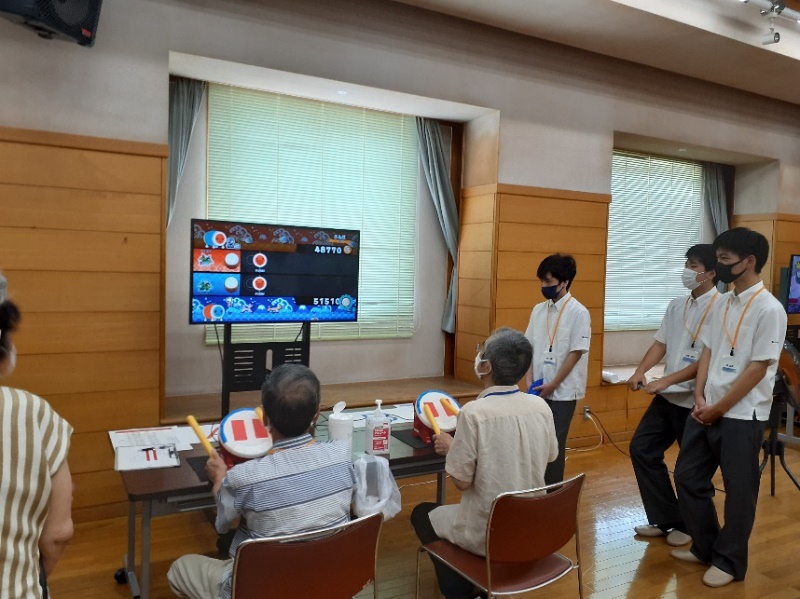 ｅスポーツ体験会令和6年8月23日(金)参加申込用紙締切：8月8日(木)FAX ：029-244-4652 mail ：wakuwaku2@ibaraki-welfare.or.jp 住所：〒310-8586 水戸市千波町1918 ｾｷｼｮｳ･ｳｪﾙﾋﾞｰｲﾝｸﾞ福祉会館茨城県社会福祉協議会 茨城わくわくセンター フリガナ性別男　・　女氏 　名生年月日昭和　　年　 月　 日生氏 　名年齢           歳住 　所（〒      －　　　　　）（〒      －　　　　　）（〒      －　　　　　）電話番号ｅスポーツの経験・今回が初めて　　・1回以上応募のきっかけ・チラシ・インターネット・社協より案内・その他（　　　　　　　　）